  Powiat Białostocki              SAMODZIELNY PUBLICZNY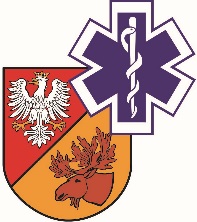                   ZAKŁAD OPIEKI ZDROWOTNEJ W ŁAPACH                  18-100 Łapy, ul. Janusza Korczaka 23                             tel. 85 814 24 38,    85 814 24 39     www.szpitallapy.pl      sekretariat@szpitallapy.pl                                                       NIP: 966-13-19-909			            REGON: 050644804										Łapy, 20.11.2019 r.DAO.261.1.ZP/26/2019/PNWszyscy Wykonawcy / Uczestnicy postępowania TREŚĆ PYTAŃ Z UDZIELONYMI ODPOWIEDZIAMI 
Dotyczy: postępowania nr ZP/26/2019/PNZamawiający, Samodzielny Publiczny Zakład Opieki Zdrowotnej w Łapach, działając 
na podstawie art. 38 ust. 2 ustawy Prawo zamówień publicznych z dnia 29 stycznia 2004 r.  
(tj. Dz. U. z  2019 r., poz. 2019) w odpowiedzi na wniosek Wykonawców o wyjaśnienie treści SIWZ 
w Przetargu nieograniczonym dotyczącym dostawy ,,Pełnienie funkcji inwestora zastępczego przy termomodernizacji budynku Przychodni SP ZOZ w Łapach przy ul. Piaskowej 9” realizowanym w ramach Regionalnego Programu Operacyjnego Województwa Podlaskiego na lata 2014 – 2020. Tytuł projektu: ,,Termomodernizacja budynku Przychodni SP ZOZ w Łapach przy ul. Piaskowej 9”, 
WND-RPPD.05.03.01-20-0158/18. Oś priorytetowa V Gospodarka niskoemisyjna, Działanie 5.3 Efektywność energetyczna w sektorze mieszkaniowym i budynkach użyteczności publicznej, Poddziałanie 5.3.1 Efektywność energetyczna w budynkach publicznych w tym budownictwo komunalne (Znak postępowania: ZP/26/2019/PN), przekazuje poniżej treść pytań 
wraz z odpowiedziami:Pytanie nr 1 –  Proszę o odpowiedź na pytanie dotyczące referencji. Czy referencje jako kierownika kontraktu będą brane pod uwagę czy jedynie warunek zostanie spełniony w przypadku posiadania referencji jako inwestor zastępczy?Odpowiedź: Zamawiający nie wymaga przedstawienia referencji.DYREKTORSamodzielnego PublicznegoZakładu Opieki Zdrowotnej w ŁapachUrszula Łapińska 